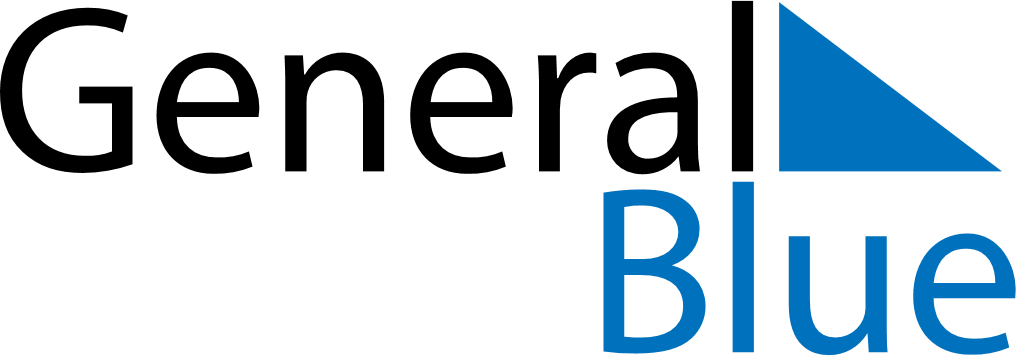 Weekly CalendarSeptember 18, 2022 - September 24, 2022Weekly CalendarSeptember 18, 2022 - September 24, 2022Weekly CalendarSeptember 18, 2022 - September 24, 2022Weekly CalendarSeptember 18, 2022 - September 24, 2022Weekly CalendarSeptember 18, 2022 - September 24, 2022Weekly CalendarSeptember 18, 2022 - September 24, 2022Weekly CalendarSeptember 18, 2022 - September 24, 2022SundaySep 18SundaySep 18MondaySep 19TuesdaySep 20WednesdaySep 21ThursdaySep 22FridaySep 23SaturdaySep 245 AM6 AM7 AM8 AM9 AM10 AM11 AM12 PM1 PM2 PM3 PM4 PM5 PM6 PM7 PM8 PM9 PM10 PM